17_Text ToolClick on the link and watch the video:https://www.youtube.com/watch?v=0NFFhil9Dyo&index=17&list=PLs-a95_rRZCfT64ICoIjaK4gzzbIpyt3T Open Inkscape.Use the text tool to and the following steps to create some text.First name: Arial, Normal, size 48Last name: Centaur, Normal, Size 48Your favorite color: Times New, Italic, Size 56, turn it to the color you wrote.Your favorite food:  Old English Text MT, Normal, Size 64Your favorite super hero: Tahoma, Bold, size 72, Character roation 15Your completed work should look similar to this: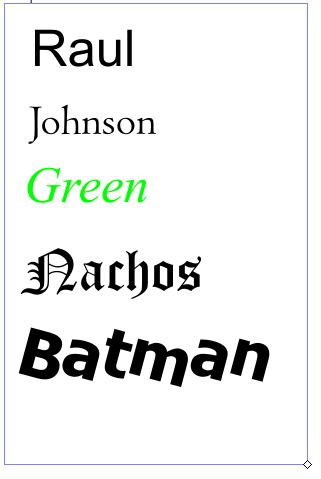 After you have completed the project, save the file in YOUR inkscape folder.Name the file: class_firstname_lastname_textThis is a Graded assignmentDaily grade50 points for following the directions.50 points for naming the file and folder correctlyWhen complete raise your hand. 